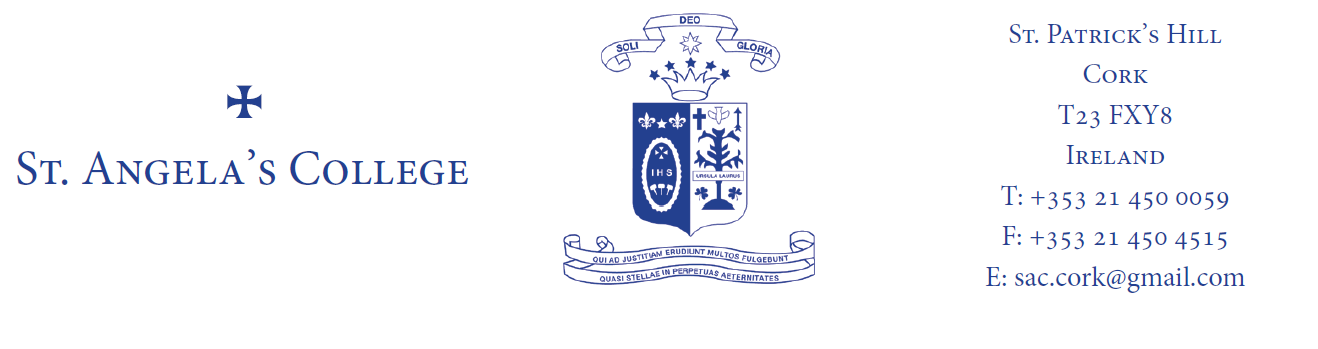 ST. ANGELA’S COLLEGE THIRD YEAR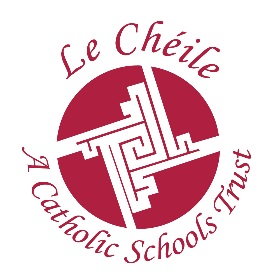 BOOK LIST 2019-2020RELIGION:	Retain from 2nd year.	ENGLISH:	Make Your Mark! – Textbook & Handbook by Sarah Chambers & Emily Lewis (Folens) Carried over from 2nd YearRomeo & Juliet – Textbook & Portfolio – Catherine O’ Donovan (Educate.ie)Skills for Exam Success Higher Level English by Pauline Kelly. ISBN: 9780717180998 (For both Higher Level AND Ordinary Level Students)Edco Exam PapersMATHS:	Retain 2nd year BookEdco Exam PapersFRENCH:	Keep Ca Roule 2IRISH 	Keep book from 2nd yearEdco Exam PapersHOME ECONOMICS 	Keep book from 2nd yearART 	A2 plastic folder with handle set of watercolour pencilsA3 sketchpad, 2B, 4B, 5B, HB pencils, small, medium & large paintbrush, set of paints (watercolour, gouache or acrylic) putty rubberGERMAN	 Deutsch Für Alle 2 (Folens) Máire Devlin Quinn & Derval McGrathGEOGRAPHY	 Edco Geography Exam Papers and Retain book from 2nd yearHISTORY 	Red Edco History Exam PapersSCIENCE 	Retain from 2nd yearMUSIC:	 Edco Music Exam PapersCSPE 	Retain  from 2nd yearSPHE	My Life 3 Author Stephanie Mangan (Folens)SCHOOL JOURNAL 	Available in school in September